The letters of recommendation hold substancial weight in the analysis of applicants admission. Therefore, we ask you to kindly fill this letter with objective and honest information.Letter of recommendationApplicant´s name:Proposed level :  		(  )  Master Degree         	(  ) PhDWhat is the context of your relationship with the applicant? For how long did it last? Write about the applicant academic skills:Assess the applicant characteristics:Taking into account the applicant´s skill to carry out advanced studies and research, in your judgment, he/she is among:(   ) 5% more able (excellent)(   ) 10% more able (very good)(   ) 20% more able (good)(   ) 50% more able (fair)Based on his/her overall performance, would this applicant be someone that you accept be a thesis supervisor, at his/her proposed level (master or PhD)?Any other information deemed necessary Recommendation:(   ) Strongly recommended(   )  Recommended(   )  Recommended with reservations(   )  Not recommended    Place and dateYour signature, full name, title and institution (required information)OBS.: Letter of recommendation is confidential and must be delivered to the applicant in a sealed envelope or sent directly by e-mail to poscctn@nuclear.ufmg.br , using a file with PDF extension.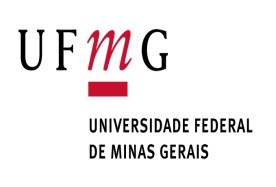 Programa de Pós-Graduação em Ciências e Técnicas Nucleares – PCTNDepartamento de Engenharia Nuclear, Bloco 4 – Escola de EngenhariaAv. Antônio Carlos, 6627,  Pampulha, Belo Horizonte - MG  –  CEP: 31.270-901www.cctn.nuclear.ufmg.brE-mail: poscctn@nuclear.ufmg.br 	               Fone: (31) 3409-6666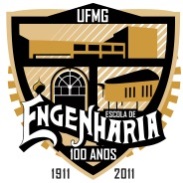 ExcellentVery goodGoodFairPoorNo dataMastery of her/his knowledge areaLearning ability Researcher dispositionInitiative, disengagement, originalityWriting competenceAssiduity, perseveranceRelationship with professors and mates